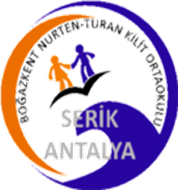 BOĞAZKENT NURTEN-TURAN KİLİT ORTAOKULU MÜDÜRLÜĞÜBOĞAZKENT NURTEN-TURAN KİLİT ORTAOKULU MÜDÜRLÜĞÜBOĞAZKENT NURTEN-TURAN KİLİT ORTAOKULU MÜDÜRLÜĞÜBOĞAZKENT NURTEN-TURAN KİLİT ORTAOKULU MÜDÜRLÜĞÜDoküman No3.2.0.PLN.01BOĞAZKENT NURTEN-TURAN KİLİT ORTAOKULU MÜDÜRLÜĞÜBOĞAZKENT NURTEN-TURAN KİLİT ORTAOKULU MÜDÜRLÜĞÜBOĞAZKENT NURTEN-TURAN KİLİT ORTAOKULU MÜDÜRLÜĞÜBOĞAZKENT NURTEN-TURAN KİLİT ORTAOKULU MÜDÜRLÜĞÜYayın Tarihi27.10.2020ENFEKSİYON ÖNLEME VE KONTROL EYLEM PLANIENFEKSİYON ÖNLEME VE KONTROL EYLEM PLANIENFEKSİYON ÖNLEME VE KONTROL EYLEM PLANIENFEKSİYON ÖNLEME VE KONTROL EYLEM PLANIRevizyon TarihiENFEKSİYON ÖNLEME VE KONTROL EYLEM PLANIENFEKSİYON ÖNLEME VE KONTROL EYLEM PLANIENFEKSİYON ÖNLEME VE KONTROL EYLEM PLANIENFEKSİYON ÖNLEME VE KONTROL EYLEM PLANIRevizyon SayısıENFEKSİYON ÖNLEME VE KONTROL EYLEM PLANIENFEKSİYON ÖNLEME VE KONTROL EYLEM PLANIENFEKSİYON ÖNLEME VE KONTROL EYLEM PLANIENFEKSİYON ÖNLEME VE KONTROL EYLEM PLANISayfa No   SIRAEYLEM/AKSİYONEYLEM/AKSİYONEYLEM/AKSİYONHEDEFSIKLIK DERECESİGÖREVLİ PERSONELTEMELDAYANAK1Salgın Hastalık dönemlerinde kuruluş kapasite kullanımı resmi otoritelerin belirlediği seviyelere indirilerek kişiler arası mesafenin 1,5 metre olacak biçimde düzenlemesi ve ortak kullanım alanlarında yığılmaların engellenmesi için teneffüs saatlerinin sınıflara göre ayarlanması,Salgın Hastalık dönemlerinde kuruluş kapasite kullanımı resmi otoritelerin belirlediği seviyelere indirilerek kişiler arası mesafenin 1,5 metre olacak biçimde düzenlemesi ve ortak kullanım alanlarında yığılmaların engellenmesi için teneffüs saatlerinin sınıflara göre ayarlanması,Salgın Hastalık dönemlerinde kuruluş kapasite kullanımı resmi otoritelerin belirlediği seviyelere indirilerek kişiler arası mesafenin 1,5 metre olacak biçimde düzenlemesi ve ortak kullanım alanlarında yığılmaların engellenmesi için teneffüs saatlerinin sınıflara göre ayarlanması,Öğrenci/ Öğretmen/ Personel/ Ziyaretçi için Bulaş Riskini Minimum Seviyede TutmakSalgın SürecindeKuruluş Yöneticileri, Öğretmenler, Diğer PersonelEğitim Kurumlarıda Hijyen Şartlarının Geliştirilmesi, Enfeksiyon Önleme Ve Kontrol Kılavuzu ve Sağlık Bakanlığı COVİD-19 Salgın Yönetimi ve Çalışma Rehberi2Kuruluşun tüm birimlerinde TS EN 14683, TS EN 149 veya TSE K 599  standartlarında Maske kullanımı sağlanması,  maskesi olmayan kişilere maske temin edilmesi,Kuruluşun tüm birimlerinde TS EN 14683, TS EN 149 veya TSE K 599  standartlarında Maske kullanımı sağlanması,  maskesi olmayan kişilere maske temin edilmesi,Kuruluşun tüm birimlerinde TS EN 14683, TS EN 149 veya TSE K 599  standartlarında Maske kullanımı sağlanması,  maskesi olmayan kişilere maske temin edilmesi,Öğrenci/Öğretmen/Personel/ Ziyaretçi için Bulaş Riskini Minimum Seviyede TutmakSalgın SürecindeKuruluş Yöneticileri, Öğretmenler, Diğer PersonelEğitim Kurumlarıda Hijyen Şartlarının Geliştirilmesi, Enfeksiyon Önleme Ve Kontrol Kılavuzu ve Sağlık Bakanlığı COVİD-19 Salgın Yönetimi ve Çalışma Rehberi3Salgın Hastalık dönemlerinde kuruluşun girişinde bulunan görevlilere Maske, Siperlik, Eldiven temin edilmesi ve kullanımının sağlanması,Salgın Hastalık dönemlerinde kuruluşun girişinde bulunan görevlilere Maske, Siperlik, Eldiven temin edilmesi ve kullanımının sağlanması,Salgın Hastalık dönemlerinde kuruluşun girişinde bulunan görevlilere Maske, Siperlik, Eldiven temin edilmesi ve kullanımının sağlanması,Öğrenci/Öğretmen/Personel/ Ziyaretçi için Bulaş Riskini Minimum Seviyede TutmakSalgın SürecindeKuruluş Yöneticileri, Diğer PersonelEğitim Kurumlarıda Hijyen Şartlarının Geliştirilmesi, Enfeksiyon Önleme Ve Kontrol Kılavuzu ve Sağlık Bakanlığı COVİD-19 Salgın Yönetimi ve Çalışma Rehberi4Temizlik hizmetlerini gerçekleştiren personele, yapacakları işe uygun Kişisel Koruyucu Donanım (maske, siperlik, eldiven,bone) verilmesi ve kullanımının sağlanması, Temizlik hizmetlerini gerçekleştiren personele, yapacakları işe uygun Kişisel Koruyucu Donanım (maske, siperlik, eldiven,bone) verilmesi ve kullanımının sağlanması, Temizlik hizmetlerini gerçekleştiren personele, yapacakları işe uygun Kişisel Koruyucu Donanım (maske, siperlik, eldiven,bone) verilmesi ve kullanımının sağlanması, Öğrenci/Öğretmen/Personel/ Ziyaretçi için Bulaş Riskini Minimum Seviyede TutmakSürekliKuruluş Yöneticileri, Diğer PersonelEğitim Kurumlarıda Hijyen Şartlarının Geliştirilmesi, Enfeksiyon Önleme Ve Kontrol Kılavuzu ve Sağlık Bakanlığı COVİD-19 Salgın Yönetimi ve Çalışma Rehberi5Kuruluşa ait bekleme salonu, ofisler ve lobide görevli personelin ve diğer kullanıcıların sağlığını tehlikeye atmayacak şekilde sosyal mesafe oluşturularak kişiler arasında bulaşın engellenmesi,Kuruluşa ait bekleme salonu, ofisler ve lobide görevli personelin ve diğer kullanıcıların sağlığını tehlikeye atmayacak şekilde sosyal mesafe oluşturularak kişiler arasında bulaşın engellenmesi,Kuruluşa ait bekleme salonu, ofisler ve lobide görevli personelin ve diğer kullanıcıların sağlığını tehlikeye atmayacak şekilde sosyal mesafe oluşturularak kişiler arasında bulaşın engellenmesi,Öğrenci/Öğretmen/Personel/ Ziyaretçi için Bulaş Riskini Minimum Seviyede TutmakSalgın  SürecindeKuruluş Yöneticileri, Diğer PersonelEğitim Kurumlarıda Hijyen Şartlarının Geliştirilmesi, Enfeksiyon Önleme Ve Kontrol Kılavuzu ve Sağlık Bakanlığı COVİD-19 Salgın Yönetimi ve Çalışma Rehberi6Kuruluş Yemekhanesi ve kantininde sosyal mesafenin ayarlanması, oturma düzeninin, kullanılacak menajların ve damlacık bulaş riskinin minimuma indirilmesi,Kuruluş Yemekhanesi ve kantininde sosyal mesafenin ayarlanması, oturma düzeninin, kullanılacak menajların ve damlacık bulaş riskinin minimuma indirilmesi,Kuruluş Yemekhanesi ve kantininde sosyal mesafenin ayarlanması, oturma düzeninin, kullanılacak menajların ve damlacık bulaş riskinin minimuma indirilmesi,Öğrenci/Öğretmen/Personel/ Ziyaretçi için Bulaş Riskini Minimum Seviyede TutmakSalgın  SürecindeKuruluş Yöneticileri, Diğer PersonelEğitim Kurumlarıda Hijyen Şartlarının Geliştirilmesi, Enfeksiyon Önleme Ve Kontrol Kılavuzu ve Sağlık Bakanlığı COVİD-19 Salgın Yönetimi ve Çalışma Rehberi7Derslikler, Atölyeler, laboratuvarlar  ve etüt salonlarında kapasite kullanımı düzenlenerek sosyal mesafenin korunması ve bulaş riskinin minimuma indirilmesi,Derslikler, Atölyeler, laboratuvarlar  ve etüt salonlarında kapasite kullanımı düzenlenerek sosyal mesafenin korunması ve bulaş riskinin minimuma indirilmesi,Derslikler, Atölyeler, laboratuvarlar  ve etüt salonlarında kapasite kullanımı düzenlenerek sosyal mesafenin korunması ve bulaş riskinin minimuma indirilmesi,Öğrenci/Öğretmen/Personel/ Ziyaretçi için Bulaş Riskini Minimum Seviyede TutmakSalgın  SürecindeKuruluş Yöneticileri, Öğretmenler, Diğer PersonelEğitim Kurumlarıda Hijyen Şartlarının Geliştirilmesi, Enfeksiyon Önleme Ve Kontrol Kılavuzu ve Sağlık Bakanlığı COVİD-19 Salgın Yönetimi ve Çalışma Rehberi8Kuruluşa yapılacak her türden ziyaretin kısıtlanması, zorunlu olmadıkça ziyaretçi kabul edilmemesi, Öğretmenler odası ve ofislerde sosyal mesafenin korunması,Kuruluşa yapılacak her türden ziyaretin kısıtlanması, zorunlu olmadıkça ziyaretçi kabul edilmemesi, Öğretmenler odası ve ofislerde sosyal mesafenin korunması,Kuruluşa yapılacak her türden ziyaretin kısıtlanması, zorunlu olmadıkça ziyaretçi kabul edilmemesi, Öğretmenler odası ve ofislerde sosyal mesafenin korunması,Öğrenci/Öğretmen/Personel/ Ziyaretçi için Bulaş Riskini Minimum Seviyede TutmakSalgın  SürecindeKuruluş Yöneticileri, Öğretmenler, Diğer PersonelEğitim Kurumlarıda Hijyen Şartlarının Geliştirilmesi, Enfeksiyon Önleme Ve Kontrol Kılavuzu ve Sağlık Bakanlığı COVİD-19 Salgın Yönetimi ve Çalışma Rehberi9Toplantı ve konferanslarda kapasitenin düzenlenerek kullanılabilecek koltukların işaretlenmesi, salonun uzun süre kullanımının engellenmesi ve sürekli doğal havalandırma yapılması,Toplantı ve konferanslarda kapasitenin düzenlenerek kullanılabilecek koltukların işaretlenmesi, salonun uzun süre kullanımının engellenmesi ve sürekli doğal havalandırma yapılması,Toplantı ve konferanslarda kapasitenin düzenlenerek kullanılabilecek koltukların işaretlenmesi, salonun uzun süre kullanımının engellenmesi ve sürekli doğal havalandırma yapılması,Öğrenci/Öğretmen/Personel/ Ziyaretçi için Bulaş Riskini Minimum Seviyede TutmakSalgın  SürecindeKuruluş Yöneticileri, Öğretmenler, Diğer PersonelEğitim Kurumlarıda Hijyen Şartlarının Geliştirilmesi, Enfeksiyon Önleme Ve Kontrol Kılavuzu ve Sağlık Bakanlığı COVİD-19 Salgın Yönetimi ve Çalışma Rehberi10Tuvalet ve Lavabolarda yığılmanın azaltılması, kapasite kullanımına uygun işaretlemelerin yapılması,Tuvalet ve Lavabolarda yığılmanın azaltılması, kapasite kullanımına uygun işaretlemelerin yapılması,Tuvalet ve Lavabolarda yığılmanın azaltılması, kapasite kullanımına uygun işaretlemelerin yapılması,Öğrenci/Öğretmen/Personel/ Ziyaretçi için Bulaş Riskini Minimum Seviyede TutmakSalgın  SürecindeKuruluş Yöneticileri, Öğretmenler, Diğer PersonelEğitim Kurumlarıda Hijyen Şartlarının Geliştirilmesi, Enfeksiyon Önleme Ve Kontrol Kılavuzu ve Sağlık Bakanlığı COVİD-19 Salgın Yönetimi ve Çalışma Rehberi11Kapalı oyun alanları ve bahçelerde kullanım kapasitesinin belirlenmesi, ortak kullanılan malzemelerin kısıtlanması,Kapalı oyun alanları ve bahçelerde kullanım kapasitesinin belirlenmesi, ortak kullanılan malzemelerin kısıtlanması,Kapalı oyun alanları ve bahçelerde kullanım kapasitesinin belirlenmesi, ortak kullanılan malzemelerin kısıtlanması,Öğrenci/Öğretmen/Personel/ Ziyaretçi için Bulaş Riskini Minimum Seviyede TutmakSalgın  SürecindeKuruluş Yöneticileri, Öğretmenler, Diğer PersonelEğitim Kurumlarıda Hijyen Şartlarının Geliştirilmesi, Enfeksiyon Önleme Ve Kontrol Kılavuzu ve Sağlık Bakanlığı COVİD-19 Salgın Yönetimi ve Çalışma Rehberi12Kantin çalışanlarına Kişisel Koruyucu Donanım (Temiz forma, maske, eldiven, bone) verilmesi, kullanımının sağlanmasıKantin çalışanlarına Kişisel Koruyucu Donanım (Temiz forma, maske, eldiven, bone) verilmesi, kullanımının sağlanmasıKantin çalışanlarına Kişisel Koruyucu Donanım (Temiz forma, maske, eldiven, bone) verilmesi, kullanımının sağlanmasıÖğrenci/Öğretmen/Personel/ Ziyaretçi için Bulaş Riskini Minimum Seviyede TutmakSürekliKuruluş Yöneticileri, Öğretmenler, Diğer PersonelEğitim Kurumlarıda Hijyen Şartlarının Geliştirilmesi, Enfeksiyon Önleme Ve Kontrol Kılavuzu ve Sağlık Bakanlığı COVİD-19 Salgın Yönetimi ve Çalışma Rehberi13Bütün Öğretmen, Öğrenci ve personele Kişisel koruyucu donanım kullanımı, Uygun olmayan donanımların imhası, değiştirme zamanı ve gereklilikleri konusunda eğitim verilmesi, Bütün Öğretmen, Öğrenci ve personele Kişisel koruyucu donanım kullanımı, Uygun olmayan donanımların imhası, değiştirme zamanı ve gereklilikleri konusunda eğitim verilmesi, Bütün Öğretmen, Öğrenci ve personele Kişisel koruyucu donanım kullanımı, Uygun olmayan donanımların imhası, değiştirme zamanı ve gereklilikleri konusunda eğitim verilmesi, Öğrenci/Öğretmen/Personel/ Ziyaretçi için Bulaş Riskini Minimum Seviyede TutmakSalgın  SürecindeKuruluş Yöneticileri, Öğretmenler, Diğer PersonelEğitim Kurumlarıda Hijyen Şartlarının Geliştirilmesi, Enfeksiyon Önleme Ve Kontrol Kılavuzu ve Sağlık Bakanlığı COVİD-19 Salgın Yönetimi ve Çalışma Rehberi14Bütün Öğretmen, Öğrenci ve personele Kişisel koruyucu donanım kullanımı, Uygun olmayan donanımların imhası, değiştirme zamanı ve gereklilikleri konusunda eğitim verilmesi, Bütün Öğretmen, Öğrenci ve personele Kişisel koruyucu donanım kullanımı, Uygun olmayan donanımların imhası, değiştirme zamanı ve gereklilikleri konusunda eğitim verilmesi, Bütün Öğretmen, Öğrenci ve personele Kişisel koruyucu donanım kullanımı, Uygun olmayan donanımların imhası, değiştirme zamanı ve gereklilikleri konusunda eğitim verilmesi, Öğrenci/ Öğretmen/ Personel/ Ziyaretçi için Bulaş Riskini Minimum Seviyede TutmakSalgın  SürecindeKuruluş Yöneticileri, Öğretmenler, Diğer PersonelEğitim Kurumlarıda Hijyen Şartlarının Geliştirilmesi, Enfeksiyon Önleme Ve Kontrol Kılavuzu ve Sağlık Bakanlığı COVİD-19 Salgın Yönetimi ve Çalışma Rehberi15Kuru zeminli derslik, atölye, etüt salonu, koridor ve ortak kullanım alanlarının temizlenmesi ve dezenfekte edilmesi, Kuru zeminli derslik, atölye, etüt salonu, koridor ve ortak kullanım alanlarının temizlenmesi ve dezenfekte edilmesi, Kuru zeminli derslik, atölye, etüt salonu, koridor ve ortak kullanım alanlarının temizlenmesi ve dezenfekte edilmesi, Öğrenci/ Öğretmen/ Personel/ Ziyaretçi için Bulaş Riskini Minimum Seviyede TutmakSürekliKuruluş Yöneticileri, Öğretmenler, Diğer PersonelEğitim Kurumlarıda Hijyen Şartlarının Geliştirilmesi, Enfeksiyon Önleme Ve Kontrol Kılavuzu ve Sağlık Bakanlığı COVİD-19 Salgın Yönetimi ve Çalışma Rehberi16Islak zeminli lavabo ve tuvaletlerin temizlenerek dezenfekte edilmesi,Islak zeminli lavabo ve tuvaletlerin temizlenerek dezenfekte edilmesi,Islak zeminli lavabo ve tuvaletlerin temizlenerek dezenfekte edilmesi,Öğrenci/ Öğretmen/ Personel/ Ziyaretçi için Bulaş Riskini Minimum Seviyede TutmakSürekliKuruluş Yöneticileri, Öğretmenler, Diğer PersonelEğitim Kurumlarıda Hijyen Şartlarının Geliştirilmesi, Enfeksiyon Önleme Ve Kontrol Kılavuzu ve Sağlık Bakanlığı COVİD-19 Salgın Yönetimi ve Çalışma Rehberi17Kuruluşa ait bütün birimlere alkol bazlı el antiseptiği yerleştirilmesi, Kuruluşa ait bütün birimlere alkol bazlı el antiseptiği yerleştirilmesi, Kuruluşa ait bütün birimlere alkol bazlı el antiseptiği yerleştirilmesi, Öğrenci/ Öğretmen/ Personel/ Ziyaretçi için Bulaş Riskini Minimum Seviyede TutmakSalgın SürecindeKuruluş Yöneticileri, Öğretmenler, Diğer PersonelEğitim Kurumlarıda Hijyen Şartlarının Geliştirilmesi, Enfeksiyon Önleme Ve Kontrol Kılavuzu ve Sağlık Bakanlığı COVİD-19 Salgın Yönetimi ve Çalışma Rehberi18El antiseptiklerinin bütün yaş guruplarına uygun yerlere ve yüksekliklere yerleştirilmesi,El antiseptiklerinin bütün yaş guruplarına uygun yerlere ve yüksekliklere yerleştirilmesi,El antiseptiklerinin bütün yaş guruplarına uygun yerlere ve yüksekliklere yerleştirilmesi,Öğrenci/ Öğretmen/ Personel/ Ziyaretçi için Bulaş Riskini Minimum Seviyede TutmakSalgın SürecindeKuruluş Yöneticileri, Öğretmenler, Diğer PersonelEğitim Kurumlarıda Hijyen Şartlarının Geliştirilmesi, Enfeksiyon Önleme Ve Kontrol Kılavuzu ve Sağlık Bakanlığı COVİD-19 Salgın Yönetimi ve Çalışma Rehberi19El antiseptiklerinin akut yolla alınmasının engellenmesi ve zehirlenme riskinin ortadan kaldırılması,El antiseptiklerinin akut yolla alınmasının engellenmesi ve zehirlenme riskinin ortadan kaldırılması,El antiseptiklerinin akut yolla alınmasının engellenmesi ve zehirlenme riskinin ortadan kaldırılması,Öğrenci/ Öğretmen/ Personel/ Ziyaretçi için Bulaş Riskini Minimum Seviyede TutmakSalgın SürecindeKuruluş Yöneticileri, Öğretmenler, Diğer PersonelEğitim Kurumlarıda Hijyen Şartlarının Geliştirilmesi, Enfeksiyon Önleme Ve Kontrol Kılavuzu ve Sağlık Bakanlığı COVİD-19 Salgın Yönetimi ve Çalışma Rehberi20El antiseptiklerinin kontrol edilebilir noktalara yerleştirilmesi ve doluluğundan emin olunması,El antiseptiklerinin kontrol edilebilir noktalara yerleştirilmesi ve doluluğundan emin olunması,El antiseptiklerinin kontrol edilebilir noktalara yerleştirilmesi ve doluluğundan emin olunması,Öğrenci/ Öğretmen/ Personel/ Ziyaretçi için Bulaş Riskini Minimum Seviyede TutmakSalgın SürecindeKuruluş Yöneticileri, Öğretmenler, Diğer PersonelEğitim Kurumlarıda Hijyen Şartlarının Geliştirilmesi, Enfeksiyon Önleme Ve Kontrol Kılavuzu ve Sağlık Bakanlığı COVİD-19 Salgın Yönetimi ve Çalışma Rehberi21El antiseptiklerinin kullanımı konusunda bilgilendirme afişlerinin asılması,El antiseptiklerinin kullanımı konusunda bilgilendirme afişlerinin asılması,El antiseptiklerinin kullanımı konusunda bilgilendirme afişlerinin asılması,Öğrenci/ Öğretmen/ Personel/ Ziyaretçi için Bulaş Riskini Minimum Seviyede TutmakSalgın SürecindeKuruluş Yöneticileri, Öğretmenler, Diğer PersonelEğitim Kurumlarıda Hijyen Şartlarının Geliştirilmesi, Enfeksiyon Önleme Ve Kontrol Kılavuzu ve Sağlık Bakanlığı COVİD-19 Salgın Yönetimi ve Çalışma Rehberi22El hijyeninin istenilen nitelikte olması açısından uygun yerlere afişlerin asılması,El hijyeninin istenilen nitelikte olması açısından uygun yerlere afişlerin asılması,El hijyeninin istenilen nitelikte olması açısından uygun yerlere afişlerin asılması,Öğrenci/ Öğretmen/ Personel/ Ziyaretçi için Bulaş Riskini Minimum Seviyede TutmakSürekliKuruluş Yöneticileri, Öğretmenler, Diğer PersonelEğitim Kurumlarıda Hijyen Şartlarının Geliştirilmesi, Enfeksiyon Önleme Ve Kontrol Kılavuzu ve Sağlık Bakanlığı COVİD-19 Salgın Yönetimi ve Çalışma Rehberi23Atık yönetimine uygun olarak düzenlenen bertaraf kovalarının düzenli olarak boşaltılmasıAtık yönetimine uygun olarak düzenlenen bertaraf kovalarının düzenli olarak boşaltılmasıAtık yönetimine uygun olarak düzenlenen bertaraf kovalarının düzenli olarak boşaltılmasıÖğrenci/ Öğretmen/ Personel/ Ziyaretçi için Bulaş Riskini Minimum Seviyede TutmakSürekliKuruluş Yöneticileri, Öğretmenler, Diğer PersonelEğitim Kurumlarıda Hijyen Şartlarının Geliştirilmesi, Enfeksiyon Önleme Ve Kontrol Kılavuzu ve Sağlık Bakanlığı COVİD-19 Salgın Yönetimi ve Çalışma Rehberi24Kullanım süresi dolmuş, kirlenmiş, kişisel koruyucu donanımların bertaraf edilmesiKullanım süresi dolmuş, kirlenmiş, kişisel koruyucu donanımların bertaraf edilmesiKullanım süresi dolmuş, kirlenmiş, kişisel koruyucu donanımların bertaraf edilmesiÖğrenci/ Öğretmen/ Personel/ Ziyaretçi için Bulaş Riskini Minimum Seviyede TutmakSürekliKuruluş Yöneticileri, Öğretmenler, Diğer PersonelEğitim Kurumlarıda Hijyen Şartlarının Geliştirilmesi, Enfeksiyon Önleme Ve Kontrol Kılavuzu ve Sağlık Bakanlığı COVİD-19 Salgın Yönetimi ve Çalışma Rehberi25Ortak kullanılan makine ve donanım yüzeylerinin (bilgisayar, fotokopi makinesi vb.) temizliğinin yapılması, Ortak kullanılan makine ve donanım yüzeylerinin (bilgisayar, fotokopi makinesi vb.) temizliğinin yapılması, Ortak kullanılan makine ve donanım yüzeylerinin (bilgisayar, fotokopi makinesi vb.) temizliğinin yapılması, Öğrenci/ Öğretmen/ Personel/ Ziyaretçi için Bulaş Riskini Minimum Seviyede TutmakSürekliKuruluş Yöneticileri, Öğretmenler, Diğer PersonelEğitim Kurumlarıda Hijyen Şartlarının Geliştirilmesi, Enfeksiyon Önleme Ve Kontrol Kılavuzu ve Sağlık Bakanlığı COVİD-19 Salgın Yönetimi ve Çalışma Rehberi26Hijyen ve sanitasyon konularında eğitimlerin planlanması, kişisel hijyenin önemi konusunda farkındalık oluşması,Hijyen ve sanitasyon konularında eğitimlerin planlanması, kişisel hijyenin önemi konusunda farkındalık oluşması,Hijyen ve sanitasyon konularında eğitimlerin planlanması, kişisel hijyenin önemi konusunda farkındalık oluşması,Öğrenci/ Öğretmen/ Personel/ Ziyaretçi için Bulaş Riskini Minimum Seviyede TutmakSalgın SürecindeKuruluş Yöneticileri, Öğretmenler, Diğer PersonelEğitim Kurumlarıda Hijyen Şartlarının Geliştirilmesi, Enfeksiyon Önleme Ve Kontrol Kılavuzu ve Sağlık Bakanlığı COVİD-19 Salgın Yönetimi ve Çalışma Rehberi27Ortak kullanım alanlarında bulunun yüzeylerin uygun kimyasallar ile dezenfekte edilmesi,Ortak kullanım alanlarında bulunun yüzeylerin uygun kimyasallar ile dezenfekte edilmesi,Ortak kullanım alanlarında bulunun yüzeylerin uygun kimyasallar ile dezenfekte edilmesi,Öğrenci/ Öğretmen/ Personel/ Ziyaretçi için Bulaş Riskini Minimum Seviyede TutmakSürekliKuruluş Yöneticileri, Öğretmenler, Diğer PersonelEğitim Kurumlarıda Hijyen Şartlarının Geliştirilmesi, Enfeksiyon Önleme Ve Kontrol Kılavuzu ve Sağlık Bakanlığı COVİD-19 Salgın Yönetimi ve Çalışma Rehberi28El temasını engelleyecek şekilde pedallı kovaların koyulması ve atık yönetimine uygun olarak boşaltılması,El temasını engelleyecek şekilde pedallı kovaların koyulması ve atık yönetimine uygun olarak boşaltılması,El temasını engelleyecek şekilde pedallı kovaların koyulması ve atık yönetimine uygun olarak boşaltılması,Öğrenci/ Öğretmen/ Personel/ Ziyaretçi için Bulaş Riskini Minimum Seviyede TutmakSürekliKuruluş Yöneticileri, Öğretmenler, Diğer PersonelEğitim Kurumlarıda Hijyen Şartlarının Geliştirilmesi, Enfeksiyon Önleme Ve Kontrol Kılavuzu ve Sağlık Bakanlığı COVİD-19 Salgın Yönetimi ve Çalışma Rehberi29Tıbbi atıkların evsel atıklar ile farklı yerlerde depolanarak bertaraf edilmesi, atıkların bekletilmemesi,Tıbbi atıkların evsel atıklar ile farklı yerlerde depolanarak bertaraf edilmesi, atıkların bekletilmemesi,Tıbbi atıkların evsel atıklar ile farklı yerlerde depolanarak bertaraf edilmesi, atıkların bekletilmemesi,Öğrenci/ Öğretmen/ Personel/ Ziyaretçi için Bulaş Riskini Minimum Seviyede TutmakSürekliKuruluş Yöneticileri, Öğretmenler, Diğer PersonelEğitim Kurumlarıda Hijyen Şartlarının Geliştirilmesi, Enfeksiyon Önleme Ve Kontrol Kılavuzu ve Sağlık Bakanlığı COVİD-19 Salgın Yönetimi ve Çalışma Rehberi30Klima, vantilatör ve havalı kurutma gibi cihazların kullanılmaması ve doğal havalandırma yönteminin benimsenerek bütün birimlerde kullanılması,Klima, vantilatör ve havalı kurutma gibi cihazların kullanılmaması ve doğal havalandırma yönteminin benimsenerek bütün birimlerde kullanılması,Klima, vantilatör ve havalı kurutma gibi cihazların kullanılmaması ve doğal havalandırma yönteminin benimsenerek bütün birimlerde kullanılması,Öğrenci/ Öğretmen/ Personel/ Ziyaretçi için Bulaş Riskini Minimum Seviyede TutmakSalgın SürecindeKuruluş Yöneticileri, Öğretmenler, Diğer PersonelEğitim Kurumlarıda Hijyen Şartlarının Geliştirilmesi, Enfeksiyon Önleme Ve Kontrol Kılavuzu ve Sağlık Bakanlığı COVİD-19 Salgın Yönetimi ve Çalışma Rehberi31Lavabo ve tuvaletlerde ıslak zeminlerin dezenfekte edilerek sıvı sabun ve kağıt havluların kontrol edilmesi,Lavabo ve tuvaletlerde ıslak zeminlerin dezenfekte edilerek sıvı sabun ve kağıt havluların kontrol edilmesi,Lavabo ve tuvaletlerde ıslak zeminlerin dezenfekte edilerek sıvı sabun ve kağıt havluların kontrol edilmesi,Öğrenci/ Öğretmen/ Personel/ Ziyaretçi için Bulaş Riskini Minimum Seviyede TutmakSürekliKuruluş Yöneticileri, Öğretmenler, Diğer PersonelEğitim Kurumlarıda Hijyen Şartlarının Geliştirilmesi, Enfeksiyon Önleme Ve Kontrol Kılavuzu ve Sağlık Bakanlığı COVİD-19 Salgın Yönetimi ve Çalışma Rehberi32Ortak kullanıma açık kahve makinesi, çay makinesi ve su sebili gibi makinelerin kaldırılması, Ortak kullanıma açık kahve makinesi, çay makinesi ve su sebili gibi makinelerin kaldırılması, Ortak kullanıma açık kahve makinesi, çay makinesi ve su sebili gibi makinelerin kaldırılması, Öğrenci/ Öğretmen/ Personel/ Ziyaretçi için Bulaş Riskini Minimum Seviyede TutmakSürekliKuruluş Yöneticileri, Öğretmenler, Diğer PersonelEğitim Kurumlarıda Hijyen Şartlarının Geliştirilmesi, Enfeksiyon Önleme Ve Kontrol Kılavuzu ve Sağlık Bakanlığı COVİD-19 Salgın Yönetimi ve Çalışma Rehberi33Giriş ve danışmada kullanılan telsiz, fener vb. donanımların vardiye değişimlerinde dezenfekte edilmesi,Giriş ve danışmada kullanılan telsiz, fener vb. donanımların vardiye değişimlerinde dezenfekte edilmesi,Giriş ve danışmada kullanılan telsiz, fener vb. donanımların vardiye değişimlerinde dezenfekte edilmesi,Öğrenci/ Öğretmen/ Personel/ Ziyaretçi için Bulaş Riskini Minimum Seviyede TutmakSürekliKuruluş Yöneticileri, Öğretmenler, Diğer PersonelEğitim Kurumlarıda Hijyen Şartlarının Geliştirilmesi, Enfeksiyon Önleme Ve Kontrol Kılavuzu ve Sağlık Bakanlığı COVİD-19 Salgın Yönetimi ve Çalışma Rehberi34Kantin çalışanlarının Hijyen ve sanitasyon konusunda eğitim alması, kuralların uygulanması, kişisel temizlik konusunda sürekli kontrolün gerçekleştirilmesi,Kantin çalışanlarının Hijyen ve sanitasyon konusunda eğitim alması, kuralların uygulanması, kişisel temizlik konusunda sürekli kontrolün gerçekleştirilmesi,Kantin çalışanlarının Hijyen ve sanitasyon konusunda eğitim alması, kuralların uygulanması, kişisel temizlik konusunda sürekli kontrolün gerçekleştirilmesi,Öğrenci/ Öğretmen/ Personel/ Ziyaretçi için Bulaş Riskini Minimum Seviyede TutmakSürekliKuruluş Yöneticileri, Öğretmenler, Diğer PersonelEğitim Kurumlarıda Hijyen Şartlarının Geliştirilmesi, Enfeksiyon Önleme Ve Kontrol Kılavuzu ve Sağlık Bakanlığı COVİD-19 Salgın Yönetimi ve Çalışma Rehberi35Kantin yüzeylerinin dezenfekte edilmesi,Kantin yüzeylerinin dezenfekte edilmesi,Kantin yüzeylerinin dezenfekte edilmesi,Öğrenci/ Öğretmen/ Personel/ Ziyaretçi için Bulaş Riskini Minimum Seviyede TutmakSürekliKuruluş Yöneticileri, Öğretmenler, Diğer PersonelEğitim Kurumlarıda Hijyen Şartlarının Geliştirilmesi, Enfeksiyon Önleme Ve Kontrol Kılavuzu ve Sağlık Bakanlığı COVİD-19 Salgın Yönetimi ve Çalışma Rehberi36Bahçe girişi ve bina girişine uygun kaldırımlar ve rampalar yapılması,  Bahçe girişi ve bina girişine uygun kaldırımlar ve rampalar yapılması,  Bahçe girişi ve bina girişine uygun kaldırımlar ve rampalar yapılması,  Öğrenci/ Öğretmen/ Personel/ Ziyaretçi için Bulaş Riskini Minimum Seviyede TutmakSürekliKuruluş Yöneticileri, Öğretmenler, Diğer PersonelEğitim Kurumlarıda Hijyen Şartlarının Geliştirilmesi, Enfeksiyon Önleme Ve Kontrol Kılavuzu ve Sağlık Bakanlığı COVİD-19 Salgın Yönetimi ve Çalışma Rehberi37Zemin kata engelli kullanıcılar için tuvalet, lavabo vb alanların oluşturulması,Zemin kata engelli kullanıcılar için tuvalet, lavabo vb alanların oluşturulması,Zemin kata engelli kullanıcılar için tuvalet, lavabo vb alanların oluşturulması,Öğrenci/ Öğretmen/ Personel/ Ziyaretçi için Bulaş Riskini Minimum Seviyede TutmakSürekliKuruluş Yöneticileri, Öğretmenler, Diğer PersonelEğitim Kurumlarıda Hijyen Şartlarının Geliştirilmesi, Enfeksiyon Önleme Ve Kontrol Kılavuzu ve Sağlık Bakanlığı COVİD-19 Salgın Yönetimi ve Çalışma Rehberi38Koridor ve birim girişlerine yerleştirilecek el antiseptik erişiminin özel gurupların erişimine uygun ve  kolay olması,Koridor ve birim girişlerine yerleştirilecek el antiseptik erişiminin özel gurupların erişimine uygun ve  kolay olması,Koridor ve birim girişlerine yerleştirilecek el antiseptik erişiminin özel gurupların erişimine uygun ve  kolay olması,Öğrenci/ Öğretmen/ Personel/ Ziyaretçi için Bulaş Riskini Minimum Seviyede TutmakSalgın SürecindeKuruluş Yöneticileri, Öğretmenler, Diğer PersonelEğitim Kurumlarıda Hijyen Şartlarının Geliştirilmesi, Enfeksiyon Önleme Ve Kontrol Kılavuzu ve Sağlık Bakanlığı COVİD-19 Salgın Yönetimi ve Çalışma Rehberi39Özel gurupların (küçük yaş gurupları) salgın hastalık dönemlerinde alınan önlemlerden el antiseptiklerini akut yolla almalarının engellenmesiÖzel gurupların (küçük yaş gurupları) salgın hastalık dönemlerinde alınan önlemlerden el antiseptiklerini akut yolla almalarının engellenmesiÖzel gurupların (küçük yaş gurupları) salgın hastalık dönemlerinde alınan önlemlerden el antiseptiklerini akut yolla almalarının engellenmesiÖğrenci/ Öğretmen/ Personel/ Ziyaretçi için Bulaş Riskini Minimum Seviyede TutmakSalgın SürecindeKuruluş Yöneticileri, Öğretmenler, Diğer PersonelEğitim Kurumlarıda Hijyen Şartlarının Geliştirilmesi, Enfeksiyon Önleme Ve Kontrol Kılavuzu ve Sağlık Bakanlığı COVİD-19 Salgın Yönetimi ve Çalışma Rehberi40Ziyaret, başvuru ve resmi işlemler gibi talepler için özel guruplara öncelik tanınarak kuruluştan ayrılmalarının sağlanması,Ziyaret, başvuru ve resmi işlemler gibi talepler için özel guruplara öncelik tanınarak kuruluştan ayrılmalarının sağlanması,Ziyaret, başvuru ve resmi işlemler gibi talepler için özel guruplara öncelik tanınarak kuruluştan ayrılmalarının sağlanması,Öğrenci/ Öğretmen/ Personel/ Ziyaretçi için Bulaş Riskini Minimum Seviyede TutmakSalgın SürecindeKuruluş Yöneticileri, Öğretmenler, Diğer PersonelEğitim Kurumlarıda Hijyen Şartlarının Geliştirilmesi, Enfeksiyon Önleme Ve Kontrol Kılavuzu ve Sağlık Bakanlığı COVİD-19 Salgın Yönetimi ve Çalışma Rehberi41Kuruluşa ait ofis alanlarının yerlerini gösterir yönlendirme levhalarının uygun ölçülerde düzenlenmesi,Kuruluşa ait ofis alanlarının yerlerini gösterir yönlendirme levhalarının uygun ölçülerde düzenlenmesi,Kuruluşa ait ofis alanlarının yerlerini gösterir yönlendirme levhalarının uygun ölçülerde düzenlenmesi,Öğrenci/ Öğretmen/ Personel/ Ziyaretçi için Bulaş Riskini Minimum Seviyede TutmakSürekliKuruluş Yöneticileri, Öğretmenler, Diğer PersonelEğitim Kurumlarıda Hijyen Şartlarının Geliştirilmesi, Enfeksiyon Önleme Ve Kontrol Kılavuzu ve Sağlık Bakanlığı COVİD-19 Salgın Yönetimi ve Çalışma Rehberi42Salgın Hastalık Dönemlerinde Resmi Otoritelerin yapacağı düzenlemelere bağlı olarak öğrenci, Öğretmen ve personelin sağlığının gözetilmesi ve ziyaretçi kabulünün zorunluluklar haricinde kaldırılması,Salgın Hastalık Dönemlerinde Resmi Otoritelerin yapacağı düzenlemelere bağlı olarak öğrenci, Öğretmen ve personelin sağlığının gözetilmesi ve ziyaretçi kabulünün zorunluluklar haricinde kaldırılması,Salgın Hastalık Dönemlerinde Resmi Otoritelerin yapacağı düzenlemelere bağlı olarak öğrenci, Öğretmen ve personelin sağlığının gözetilmesi ve ziyaretçi kabulünün zorunluluklar haricinde kaldırılması,Öğrenci/ Öğretmen/ Personel/ Ziyaretçi için Bulaş Riskini Minimum Seviyede TutmakSalgın SürecindeKuruluş Yöneticileri, Öğretmenler, Diğer PersonelEğitim Kurumlarıda Hijyen Şartlarının Geliştirilmesi, Enfeksiyon Önleme Ve Kontrol Kılavuzu ve Sağlık Bakanlığı COVİD-19 Salgın Yönetimi ve Çalışma Rehberi43Salgın Hastalık Dönemlerinde Kuruluşa ziyaretçi girişlerinin sınırlandırılması için giriş talimatının oluşturulması, Salgın Hastalık Dönemlerinde Kuruluşa ziyaretçi girişlerinin sınırlandırılması için giriş talimatının oluşturulması, Salgın Hastalık Dönemlerinde Kuruluşa ziyaretçi girişlerinin sınırlandırılması için giriş talimatının oluşturulması, Öğrenci/ Öğretmen/ Personel/ Ziyaretçi için Bulaş Riskini Minimum Seviyede TutmakSalgın SürecindeKuruluş Yöneticileri, Öğretmenler, Diğer PersonelEğitim Kurumlarıda Hijyen Şartlarının Geliştirilmesi, Enfeksiyon Önleme Ve Kontrol Kılavuzu ve Sağlık Bakanlığı COVİD-19 Salgın Yönetimi ve Çalışma Rehberi44Dış iletişim yöntemleri kullanılarak Salgın Hastalık Döneminde kuruluşa ziyaretçi kabul edilmeyeceğinin duyurulması,Dış iletişim yöntemleri kullanılarak Salgın Hastalık Döneminde kuruluşa ziyaretçi kabul edilmeyeceğinin duyurulması,Dış iletişim yöntemleri kullanılarak Salgın Hastalık Döneminde kuruluşa ziyaretçi kabul edilmeyeceğinin duyurulması,Öğrenci/ Öğretmen/ Personel/ Ziyaretçi için Bulaş Riskini Minimum Seviyede TutmakSalgın SürecindeKuruluş Yöneticileri, Öğretmenler, Diğer PersonelEğitim Kurumlarıda Hijyen Şartlarının Geliştirilmesi, Enfeksiyon Önleme Ve Kontrol Kılavuzu ve Sağlık Bakanlığı COVİD-19 Salgın Yönetimi ve Çalışma Rehberi45Kuruluş öğretmen guruplarında ziyaretçi kabul edilmeyeceği ile ilgili açıklamalar yapılmasıKuruluş öğretmen guruplarında ziyaretçi kabul edilmeyeceği ile ilgili açıklamalar yapılmasıKuruluş öğretmen guruplarında ziyaretçi kabul edilmeyeceği ile ilgili açıklamalar yapılmasıÖğrenci/ Öğretmen/ Personel/ Ziyaretçi için Bulaş Riskini Minimum Seviyede TutmakSalgın SürecindeKuruluş Yöneticileri, Öğretmenler, Diğer PersonelEğitim Kurumlarıda Hijyen Şartlarının Geliştirilmesi, Enfeksiyon Önleme Ve Kontrol Kılavuzu ve Sağlık Bakanlığı COVİD-19 Salgın Yönetimi ve Çalışma Rehberi46Veli haberleşme gurupları ile kuruluşa ziyaretçi kabul edilmeyeceğinin duyurulması,Veli haberleşme gurupları ile kuruluşa ziyaretçi kabul edilmeyeceğinin duyurulması,Veli haberleşme gurupları ile kuruluşa ziyaretçi kabul edilmeyeceğinin duyurulması,Öğrenci/ Öğretmen/ Personel/ Ziyaretçi için Bulaş Riskini Minimum Seviyede TutmakSalgın SürecindeKuruluş Yöneticileri, Öğretmenler, Diğer PersonelEğitim Kurumlarıda Hijyen Şartlarının Geliştirilmesi, Enfeksiyon Önleme Ve Kontrol Kılavuzu ve Sağlık Bakanlığı COVİD-19 Salgın Yönetimi ve Çalışma Rehberi47SMS yeöntemi kullanılarak öğrenci ve velilere ziyaretçi kabulü ile ilgili kuruluşun aldığı kararların iletilmesi,SMS yeöntemi kullanılarak öğrenci ve velilere ziyaretçi kabulü ile ilgili kuruluşun aldığı kararların iletilmesi,SMS yeöntemi kullanılarak öğrenci ve velilere ziyaretçi kabulü ile ilgili kuruluşun aldığı kararların iletilmesi,Öğrenci/ Öğretmen/ Personel/ Ziyaretçi için Bulaş Riskini Minimum Seviyede TutmakSalgın SürecindeKuruluş Yöneticileri, Öğretmenler, Diğer PersonelEğitim Kurumlarıda Hijyen Şartlarının Geliştirilmesi, Enfeksiyon Önleme Ve Kontrol Kılavuzu ve Sağlık Bakanlığı COVİD-19 Salgın Yönetimi ve Çalışma Rehberi48Kuruluşa ait WEB sitesinde ziyaretler ile ilgili alınan kararların ilan edilmesi,Kuruluşa ait WEB sitesinde ziyaretler ile ilgili alınan kararların ilan edilmesi,Kuruluşa ait WEB sitesinde ziyaretler ile ilgili alınan kararların ilan edilmesi,Öğrenci/ Öğretmen/ Personel/ Ziyaretçi için Bulaş Riskini Minimum Seviyede TutmakSalgın SürecindeKuruluş Yöneticileri, Öğretmenler, Diğer PersonelEğitim Kurumlarıda Hijyen Şartlarının Geliştirilmesi, Enfeksiyon Önleme Ve Kontrol Kılavuzu ve Sağlık Bakanlığı COVİD-19 Salgın Yönetimi ve Çalışma Rehberi49Kuruluş Giriş noktasında ziyaretler/tedarikçiler ile ilgili alınan kararların yazılı olarak ilan edilmesi,Kuruluş Giriş noktasında ziyaretler/tedarikçiler ile ilgili alınan kararların yazılı olarak ilan edilmesi,Kuruluş Giriş noktasında ziyaretler/tedarikçiler ile ilgili alınan kararların yazılı olarak ilan edilmesi,Öğrenci/ Öğretmen/ Personel/ Ziyaretçi için Bulaş Riskini Minimum Seviyede TutmakSalgın SürecindeKuruluş Yöneticileri, Öğretmenler, Diğer PersonelEğitim Kurumlarıda Hijyen Şartlarının Geliştirilmesi, Enfeksiyon Önleme Ve Kontrol Kılavuzu ve Sağlık Bakanlığı COVİD-19 Salgın Yönetimi ve Çalışma Rehberi50Salgın Hastalık Dönemlerinde damlacık ile bulaşın önlenmesi için zümre öğretmenler kararlarının alınması ve sınıf/etüt/atölye içi toplu etkinliklerin kaldırılması/açık alanda yapılması,Salgın Hastalık Dönemlerinde damlacık ile bulaşın önlenmesi için zümre öğretmenler kararlarının alınması ve sınıf/etüt/atölye içi toplu etkinliklerin kaldırılması/açık alanda yapılması,Salgın Hastalık Dönemlerinde damlacık ile bulaşın önlenmesi için zümre öğretmenler kararlarının alınması ve sınıf/etüt/atölye içi toplu etkinliklerin kaldırılması/açık alanda yapılması,Öğrenci/ Öğretmen/ Personel/ Ziyaretçi için Bulaş Riskini Minimum Seviyede TutmakSalgın SürecindeKuruluş Yöneticileri, Öğretmenler, Diğer PersonelEğitim Kurumlarıda Hijyen Şartlarının Geliştirilmesi, Enfeksiyon Önleme Ve Kontrol Kılavuzu ve Sağlık Bakanlığı COVİD-19 Salgın Yönetimi ve Çalışma Rehberi51Kuruluş toplu öğrenci girişlerinin iptal edilmesi, ortak alanların sosyal mesafeyi koruyarak kullanılması,Kuruluş toplu öğrenci girişlerinin iptal edilmesi, ortak alanların sosyal mesafeyi koruyarak kullanılması,Kuruluş toplu öğrenci girişlerinin iptal edilmesi, ortak alanların sosyal mesafeyi koruyarak kullanılması,Öğrenci/ Öğretmen/ Personel/ Ziyaretçi için Bulaş Riskini Minimum Seviyede TutmakSalgın SürecindeKuruluş Yöneticileri, Öğretmenler, Diğer PersonelEğitim Kurumlarıda Hijyen Şartlarının Geliştirilmesi, Enfeksiyon Önleme Ve Kontrol Kılavuzu ve Sağlık Bakanlığı COVİD-19 Salgın Yönetimi ve Çalışma Rehberi52Toplantıların kısa süreli olarak planlanması, doğal havalandırmanın sürekli yapılması, oturma düzeninin sosyal mesafeye uygun olarak ayarlanması,Toplantıların kısa süreli olarak planlanması, doğal havalandırmanın sürekli yapılması, oturma düzeninin sosyal mesafeye uygun olarak ayarlanması,Toplantıların kısa süreli olarak planlanması, doğal havalandırmanın sürekli yapılması, oturma düzeninin sosyal mesafeye uygun olarak ayarlanması,Öğrenci/ Öğretmen/ Personel/ Ziyaretçi için Bulaş Riskini Minimum Seviyede TutmakSalgın SürecindeKuruluş Yöneticileri, Öğretmenler, Diğer PersonelEğitim Kurumlarıda Hijyen Şartlarının Geliştirilmesi, Enfeksiyon Önleme Ve Kontrol Kılavuzu ve Sağlık Bakanlığı COVİD-19 Salgın Yönetimi ve Çalışma Rehberi53Toplantı salonu oturma düzeninin özel guruplar da dikkate alınarak düzenlenmesi, maske kullanımının zorunlu tutulması ve masa, mikrofon, klavye vb donanımların sürekli dezenfekte edilmesi,Toplantı salonu oturma düzeninin özel guruplar da dikkate alınarak düzenlenmesi, maske kullanımının zorunlu tutulması ve masa, mikrofon, klavye vb donanımların sürekli dezenfekte edilmesi,Toplantı salonu oturma düzeninin özel guruplar da dikkate alınarak düzenlenmesi, maske kullanımının zorunlu tutulması ve masa, mikrofon, klavye vb donanımların sürekli dezenfekte edilmesi,Öğrenci/ Öğretmen/ Personel/ Ziyaretçi için Bulaş Riskini Minimum Seviyede TutmakSalgın SürecindeKuruluş Yöneticileri, Öğretmenler, Diğer PersonelEğitim Kurumlarıda Hijyen Şartlarının Geliştirilmesi, Enfeksiyon Önleme Ve Kontrol Kılavuzu ve Sağlık Bakanlığı COVİD-19 Salgın Yönetimi ve Çalışma Rehberi54Öğrenci devamsızlıklarında veliler ile günlük iletişim kurulması,Öğrenci devamsızlıklarında veliler ile günlük iletişim kurulması,Öğrenci devamsızlıklarında veliler ile günlük iletişim kurulması,Öğrenci/ Öğretmen/ Personel/ Ziyaretçi için Bulaş Riskini Minimum Seviyede TutmakSalgın SürecindeKuruluş Yöneticileri, Öğretmenler, Diğer PersonelEğitim Kurumlarıda Hijyen Şartlarının Geliştirilmesi, Enfeksiyon Önleme Ve Kontrol Kılavuzu ve Sağlık Bakanlığı COVİD-19 Salgın Yönetimi ve Çalışma Rehberi55Personel, öğretmen devamsızlıklarında çekirdek nedenlerin araştırılması,Personel, öğretmen devamsızlıklarında çekirdek nedenlerin araştırılması,Personel, öğretmen devamsızlıklarında çekirdek nedenlerin araştırılması,Öğrenci/ Öğretmen/ Personel/ Ziyaretçi için Bulaş Riskini Minimum Seviyede TutmakSalgın SürecindeKuruluş Yöneticileri, Öğretmenler, Diğer PersonelEğitim Kurumlarıda Hijyen Şartlarının Geliştirilmesi, Enfeksiyon Önleme Ve Kontrol Kılavuzu ve Sağlık Bakanlığı COVİD-19 Salgın Yönetimi ve Çalışma Rehberi56Enfekte olmuş öğrenci, öğretmen veya personelin kuruluş içerinde bulunduğu yerlerin tespit edilmesi ve dezenfekte işleminin yapılması,Enfekte olmuş öğrenci, öğretmen veya personelin kuruluş içerinde bulunduğu yerlerin tespit edilmesi ve dezenfekte işleminin yapılması,Enfekte olmuş öğrenci, öğretmen veya personelin kuruluş içerinde bulunduğu yerlerin tespit edilmesi ve dezenfekte işleminin yapılması,Öğrenci/ Öğretmen/ Personel/ Ziyaretçi için Bulaş Riskini Minimum Seviyede TutmakSalgın SürecindeKuruluş Yöneticileri, Öğretmenler, Diğer PersonelEğitim Kurumlarıda Hijyen Şartlarının Geliştirilmesi, Enfeksiyon Önleme Ve Kontrol Kılavuzu ve Sağlık Bakanlığı COVİD-19 Salgın Yönetimi ve Çalışma Rehberi57Enfekte olmuş öğrenci, öğretmen veya personelin kuruluş içerinde kimlerle temasta bulunduğunun araştırılması, iletişim kurularak sağlık kuruluşuna başvurmasının sağlanması,Enfekte olmuş öğrenci, öğretmen veya personelin kuruluş içerinde kimlerle temasta bulunduğunun araştırılması, iletişim kurularak sağlık kuruluşuna başvurmasının sağlanması,Enfekte olmuş öğrenci, öğretmen veya personelin kuruluş içerinde kimlerle temasta bulunduğunun araştırılması, iletişim kurularak sağlık kuruluşuna başvurmasının sağlanması,Öğrenci/ Öğretmen/ Personel/ Ziyaretçi için Bulaş Riskini Minimum Seviyede TutmakSalgın SürecindeKuruluş Yöneticileri, Öğretmenler, Diğer PersonelEğitim Kurumlarıda Hijyen Şartlarının Geliştirilmesi, Enfeksiyon Önleme Ve Kontrol Kılavuzu ve Sağlık Bakanlığı COVİD-19 Salgın Yönetimi ve Çalışma Rehberi58Kuruluş içerisinde enfekte olmuş kişiler ile temasta bulunmuş kişilerin hemen izole edilmesi ve sağlık kuruluşuna sevkedilmesiKuruluş içerisinde enfekte olmuş kişiler ile temasta bulunmuş kişilerin hemen izole edilmesi ve sağlık kuruluşuna sevkedilmesiKuruluş içerisinde enfekte olmuş kişiler ile temasta bulunmuş kişilerin hemen izole edilmesi ve sağlık kuruluşuna sevkedilmesiÖğrenci/ Öğretmen/ Personel/ Ziyaretçi için Bulaş Riskini Minimum Seviyede TutmakSalgın SürecindeKuruluş Yöneticileri, Öğretmenler, Diğer PersonelEğitim Kurumlarıda Hijyen Şartlarının Geliştirilmesi, Enfeksiyon Önleme Ve Kontrol Kılavuzu ve Sağlık Bakanlığı COVİD-19 Salgın Yönetimi ve Çalışma Rehberi59Enfekte olmuş kişilerin sağlık kuruluşuna sevkinden önce izole edileceği uygun oda belirlenmesi, Enfekte olmuş kişilerin sağlık kuruluşuna sevkinden önce izole edileceği uygun oda belirlenmesi, Enfekte olmuş kişilerin sağlık kuruluşuna sevkinden önce izole edileceği uygun oda belirlenmesi, Öğrenci/ Öğretmen/ Personel/ Ziyaretçi için Bulaş Riskini Minimum Seviyede TutmakSalgın SürecindeKuruluş Yöneticileri, Öğretmenler, Diğer PersonelEğitim Kurumlarıda Hijyen Şartlarının Geliştirilmesi, Enfeksiyon Önleme Ve Kontrol Kılavuzu ve Sağlık Bakanlığı COVİD-19 Salgın Yönetimi ve Çalışma Rehberi60Salgın Hastalık nedeni ile devamsızlık olması durumunda Sağlık Bakanlığına ait 184 numaralı telefonun aranması ve verilecek talimatlara harfiyen uyulması,Salgın Hastalık nedeni ile devamsızlık olması durumunda Sağlık Bakanlığına ait 184 numaralı telefonun aranması ve verilecek talimatlara harfiyen uyulması,Salgın Hastalık nedeni ile devamsızlık olması durumunda Sağlık Bakanlığına ait 184 numaralı telefonun aranması ve verilecek talimatlara harfiyen uyulması,Öğrenci/ Öğretmen/ Personel/ Ziyaretçi için Bulaş Riskini Minimum Seviyede TutmakSalgın SürecindeKuruluş Yöneticileri, Öğretmenler, Diğer PersonelEğitim Kurumlarıda Hijyen Şartlarının Geliştirilmesi, Enfeksiyon Önleme Ve Kontrol Kılavuzu ve Sağlık Bakanlığı COVİD-19 Salgın Yönetimi ve Çalışma Rehberi61Salgın Hastalık nedeni ile devamsızlık olması durumunda İl/İlçe Milli Eğitim Müdürlükleri İşyeri Sağlık Güvenlik Birimlerine bilgi verilmesi, Salgın Hastalık nedeni ile devamsızlık olması durumunda İl/İlçe Milli Eğitim Müdürlükleri İşyeri Sağlık Güvenlik Birimlerine bilgi verilmesi, Salgın Hastalık nedeni ile devamsızlık olması durumunda İl/İlçe Milli Eğitim Müdürlükleri İşyeri Sağlık Güvenlik Birimlerine bilgi verilmesi, Öğrenci/ Öğretmen/ Personel/ Ziyaretçi için Bulaş Riskini Minimum Seviyede TutmakSalgın SürecindeKuruluş Yöneticileri, Öğretmenler, Diğer PersonelEğitim Kurumlarıda Hijyen Şartlarının Geliştirilmesi, Enfeksiyon Önleme Ve Kontrol Kılavuzu ve Sağlık Bakanlığı COVİD-19 Salgın Yönetimi ve Çalışma Rehberi62Salgın Hastalık dönemlerinde kaynak tespitinin yapılması,Salgın Hastalık dönemlerinde kaynak tespitinin yapılması,Salgın Hastalık dönemlerinde kaynak tespitinin yapılması,Öğrenci/ Öğretmen/ Personel/ Ziyaretçi için Bulaş Riskini Minimum Seviyede TutmakSalgın SürecindeKuruluş Yöneticileri, Öğretmenler, Diğer PersonelEğitim Kurumlarıda Hijyen Şartlarının Geliştirilmesi, Enfeksiyon Önleme Ve Kontrol Kılavuzu ve Sağlık Bakanlığı COVİD-19 Salgın Yönetimi ve Çalışma Rehberi63Kuruluşun farklı giriş noktalarının tespi ve tek bir noktadan girişin sağlanması,Kuruluşun farklı giriş noktalarının tespi ve tek bir noktadan girişin sağlanması,Kuruluşun farklı giriş noktalarının tespi ve tek bir noktadan girişin sağlanması,Öğrenci/ Öğretmen/ Personel/ Ziyaretçi için Bulaş Riskini Minimum Seviyede TutmakSalgın SürecindeKuruluş Yöneticileri, Öğretmenler, Diğer PersonelEğitim Kurumlarıda Hijyen Şartlarının Geliştirilmesi, Enfeksiyon Önleme Ve Kontrol Kılavuzu ve Sağlık Bakanlığı COVİD-19 Salgın Yönetimi ve Çalışma Rehberi64Giriş işlemlerinde gerekli ölçümlerin yapılarak semptomların tespit edilmesi,Giriş işlemlerinde gerekli ölçümlerin yapılarak semptomların tespit edilmesi,Giriş işlemlerinde gerekli ölçümlerin yapılarak semptomların tespit edilmesi,Öğrenci/ Öğretmen/ Personel/ Ziyaretçi için Bulaş Riskini Minimum Seviyede TutmakSalgın SürecindeKuruluş Yöneticileri, Öğretmenler, Diğer PersonelEğitim Kurumlarıda Hijyen Şartlarının Geliştirilmesi, Enfeksiyon Önleme Ve Kontrol Kılavuzu ve Sağlık Bakanlığı COVİD-19 Salgın Yönetimi ve Çalışma Rehberi65Servis araçlarının kullanımından önce ateş ölçümlerinin gerçekleştirilmesi,Servis araçlarının kullanımından önce ateş ölçümlerinin gerçekleştirilmesi,Servis araçlarının kullanımından önce ateş ölçümlerinin gerçekleştirilmesi,Öğrenci/ Öğretmen/ Personel/ Ziyaretçi için Bulaş Riskini Minimum Seviyede TutmakSalgın SürecindeKuruluş Yöneticileri, Öğretmenler, Diğer PersonelEğitim Kurumlarıda Hijyen Şartlarının Geliştirilmesi, Enfeksiyon Önleme Ve Kontrol Kılavuzu ve Sağlık Bakanlığı COVİD-19 Salgın Yönetimi ve Çalışma Rehberi66Ateş ölçümünü yapacak görevlilerin kişisel koruyucu donanımlarını sürekli kullanması,Ateş ölçümünü yapacak görevlilerin kişisel koruyucu donanımlarını sürekli kullanması,Ateş ölçümünü yapacak görevlilerin kişisel koruyucu donanımlarını sürekli kullanması,Öğrenci/ Öğretmen/ Personel/ Ziyaretçi için Bulaş Riskini Minimum Seviyede TutmakSalgın SürecindeKuruluş Yöneticileri, Öğretmenler, Diğer PersonelEğitim Kurumlarıda Hijyen Şartlarının Geliştirilmesi, Enfeksiyon Önleme Ve Kontrol Kılavuzu ve Sağlık Bakanlığı COVİD-19 Salgın Yönetimi ve Çalışma Rehberi67Kuruluş içerisinde sonradan hastalık semptomlarını gösteren kişilerin kontrol edilerek (ateş ölçümü vb) acilen izole edilmesi,Kuruluş içerisinde sonradan hastalık semptomlarını gösteren kişilerin kontrol edilerek (ateş ölçümü vb) acilen izole edilmesi,Kuruluş içerisinde sonradan hastalık semptomlarını gösteren kişilerin kontrol edilerek (ateş ölçümü vb) acilen izole edilmesi,Öğrenci/ Öğretmen/ Personel/ Ziyaretçi için Bulaş Riskini Minimum Seviyede TutmakSalgın SürecindeKuruluş Yöneticileri, Öğretmenler, Diğer PersonelEğitim Kurumlarıda Hijyen Şartlarının Geliştirilmesi, Enfeksiyon Önleme Ve Kontrol Kılavuzu ve Sağlık Bakanlığı COVİD-19 Salgın Yönetimi ve Çalışma Rehberi68Özel gereksinimli bireylere Psikososyal destek sağlanır.Özel gereksinimli bireylere Psikososyal destek sağlanır.Özel gereksinimli bireylere Psikososyal destek sağlanır.Öğrenci/ Öğretmen/ Personel/ Ziyaretçi için Bulaş Riskini Minimum Seviyede TutmakSalgın SürecindeKuruluş Yöneticileri, Öğretmenler, Diğer PersonelEğitim Kurumlarıda Hijyen Şartlarının Geliştirilmesi, Enfeksiyon Önleme Ve Kontrol Kılavuzu ve Sağlık Bakanlığı COVİD-19 Salgın Yönetimi ve Çalışma Rehberi69Özel gereksinimli bireylere eğitici videolarla KKD (maske vb.)kullanımı konusunda bilgilendirilir Özel gereksinimli bireylere eğitici videolarla KKD (maske vb.)kullanımı konusunda bilgilendirilir Özel gereksinimli bireylere eğitici videolarla KKD (maske vb.)kullanımı konusunda bilgilendirilir Öğrenci/ Öğretmen/ Personel/ Ziyaretçi için Bulaş Riskini Minimum Seviyede TutmakSalgın SürecindeKuruluş Yöneticileri, Öğretmenler, Diğer PersonelEğitim Kurumlarıda Hijyen Şartlarının Geliştirilmesi, Enfeksiyon Önleme Ve Kontrol Kılavuzu ve Sağlık Bakanlığı COVİD-19 Salgın Yönetimi ve Çalışma RehberiHAZIRLAYANLARHAZIRLAYANLARHAZIRLAYANLARHAZIRLAYANLARHAZIRLAYANLARHAZIRLAYANLARONAY                                                              ONAY                                                              Cenk KÖKÇE
Müdür YardımcısıCenk KÖKÇE
Müdür YardımcısıCenk KÖKÇE
Müdür YardımcısıCenk KÖKÇE
Müdür YardımcısıCenk KÖKÇE
Müdür YardımcısıCenk KÖKÇE
Müdür YardımcısıMahmut YILDIZ
Okul MüdürüMahmut YILDIZ
Okul Müdürü